ŚWIDNICKIE TOWARZYSTWO BUDOWNICTWA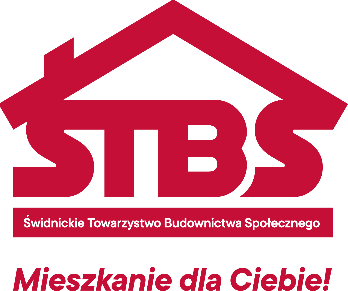 SPOŁECZNEGO SP. Z O.O.58-100 Świdnica, ul. Głowackiego 39Atel./fax: 74/852-55-32, 74/856-90-22 www.tbs-swidnica.eu e-mail:kontakt@tbs-swidnica.euKonto: PKO BP S.A. O/Świdnica 24 1020 5138 0000 9202 0008 7924REGON 890630878, NIP 884-21-21-139, kapitał zakładowy 67 196 000Sąd Rejonowy dla Wrocławia Fabrycznej KRS: 0000081668Świdnica, 23.01.2024 r.Wszyscy Wykonawcy Dot. postępowania Nr P-2/2023 na zadanie pn. „BUDOWA ZESPOŁU BUDYNKÓW MIESZKALNYCH WIELORODZINNYCH WRAZ Z ZAGOSPODAROWANIEM TERENU PRZY UL. PARKOWEJ W STRZEGOMIU, etap I, budynki B2,B3.”Zamawiający, Świdnickie Towarzystwo Budownictwa Społecznego, Spółka z o.o.,  na podstawie art. 135 ust. 2 ustawy z dnia 11 września 2019 r. Prawo zamówień publicznych (Dz. U. z 2023 r. poz. 1605) - dalej PZP, udziela odpowiedzi na pytania, które wpłynęły do treści SWZ.Pytania i odpowiedzi nr 6Pytanie nr 1Czy przedmiary załączone do  przetargu,  sporządzone przez   Biuro Architektoniczne CIGNUS Anna Kalinowska, o nazwach: 1) TBS przyłącza przedmiar                                                               dot. przyłączy wod-kan-deszcz2) TBS Strzegom część budowlana B2 przedmiar robót                    dot. robót budowlanych dla B23) TBS Strzegom część budowlana B3 przedmiar robót                    dot. robót budowlanych dla B34) TBS Strzegom PZT część budowlana etap I przedmiar robót       dot. PZT etap I5) TBS wewnętrzne instalacje przedmiar                                   dot. wewnętrzne inst.wod-kan-p.poż                                                                                                                                  odwodnienie liniowe w garażu6) TBS-Strzegom-przedmiar                                                       dot. instalacje elektryczne7) TBS-zewnętrzne-przedmiar                                                    dot. instalacje elektryczne zewnętrze sporządzone są dla wszystkich trzech budynków w kompleksie, czy dla jednego budynku i oferent musi sobie pomnożyć to przez dwa budynki stanowiące przedmiot zamówienia?  Prosimy o wyjaśnienie tej kwestii dla każdego przedmiaru z osobna.Odpowiedź nr 1Zakres robót zewnętrznych elektrycznych przy PZT poprawiono i na nowo skalkulowano- przedmiar w załączeniu. W etapie I, tj. budowa budynków B2 i B3. W przedmiarze dodatkowo uwzględniono:1. Wykonanie projektu stacji transformatorowej o mocy 630kVA z przyłączem SN.2. Montaż stacji trafo 21/0,42kV 630kVA z obsługą zewnętrzną np. Mzb2 Włoszczowa.3. Montaż złącza średniego napięcia ZK-SN 3P LLL.Projekt stacji i przyłącza był poza zakresem opracowania jednak musi być zrealizowany w celu zasilania obiektu.4. Warunki przyłączenia, o które poproszono w zapytaniu nr 5.9.  - WP/072089/2021/O04R02 z 12.07.2021 - dotyczyły zasilania 4 budynków i mocy przyłączeniowej 585kW. Determinowały one wykonanie stacji transformatorowej. Warunki  te są już nieaktualne.Zamawiający wystąpił o wydanie nowych warunków zasilania dla 3 budynków o mocy przyłączeniowej 448,2kW.5. Szczegółowe rozwiązanie zasilania obiektu zostanie opracowane po otrzymaniu warunków przyłączenia w zakresie zaprojektuj i wybuduj przez wykonawcę.Przedmiar robót zewnętrznych elektrycznych, załączony do niniejszej odpowiedzi, pomniejszono o:- wlz dla budynku B1 od złącza ZK4 do budynku B1,- oświetlenie parkowe zasilane z budynku B1,- lampy oświetleniowe nr 10, 11 i 12 oraz ich zasilanie.Pozostałe elementy zagospodarowania terenu(ZK4, ZK3, SOU, oświetlenie zewnętrzne, kanalizacja teletechniczna, wlz dla budynków B2 i B3) należy wykonać!Dodatkowo załączono uszczegółowienie zakresu robót zewnętrznych sanitarnych koniecznych do wykonania – rysunek PZT wraz z przedmiarem. Pytanie nr 2. Czy załączone przedmiary opisują wszystkie roboty ?Odpowiedź nr 2Zgodnie z rozdz.VI, pkt. 3.3 SWZ „załączone do SWZ przedmiary robót mają charakter wyłącznie poglądowy i zostały załączone pomocniczo w celu ułatwienia dokonania wyceny oferty przez Wykonawcę, oraz do prawidłowego rozliczenia robót zamiennych, gdyby w czasie realizacji robót takowe wystąpiły.”Prezes Zarząd			Świdnickiego TBS sp. z o.o.                                 Marek ZawiszaZałączniki:1. Uszczegółowione PZT2. przedmiar sieci zewnętrznych sanitarnych3. przedmiar sieci zewnętrznych elektrycznychOtrzymują:1. wszyscy Wykonawcy,2. aa,3. Platforma zakupowa OpenNexus.